Publicado en 08029 el 23/12/2019 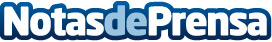 Sudy King, de las peligrosas calles de Venezuela a promesa musical internacional con su single "Celosa"El cantante, actor y bailarín venezolano que perdió a  muchos de sus amigos y conocidos a cause de tiroteos  en su ciudad natal Coro, afirma que él encontró el camino gracias a la música y el baileDatos de contacto:Paula Ruiz Maza931895834Nota de prensa publicada en: https://www.notasdeprensa.es/sudy-king-de-las-peligrosas-calles-de Categorias: Internacional Música Madrid http://www.notasdeprensa.es